EXTRASdin procesul-verbal nr. 2 al şedinţei Biroului Secţiei Ştiinţe Exacte și Inginereşti din 03 martie 2020 	m. ChişinăuAu fost prezenţi: Cojocaru Svetlana, m. c. – conducător secție, vicepreședinte AȘM; Ursachi Veaceslav, dr. hab. – adjunct conducător secție; Dodon Adelina, dr. – secretar științific secție; 6 membri aleși ai Biroului.Agenda şedinţeiAprobarea avizelor consultative asupra a rapoartelor științifice privind implementarea proiectelor de cercetare finalizate în anul 2019.S-a discutat: Raportul pe proiectul de cercetare instituțional 15.817.02.01F Compuși coordinativi mono- și polinucleari ai metalelor de tranziție și de tip s- ca materiale fotocatalitice, poroase, nanostructurate pentru fotoliza apei ca componente a securității energetice, director proiect dr. LOZAN Vasile, Institutul de Chimie.S-a decis prin vot unanim:Luând în considere dezbaterile din cadrul audierii publice și avizul expertului, se aprobă următorul aviz consultativ asupra proiectului:Proiectului i se atribuie calificativul general „Raport acceptat”, cu următoarele calificative pe criterii:Noutate si valoarea rezultatelor științifice – “foarte înaltă”.Au fost elaborate procedee optime de sinteză a 10 complecși noi ai Fe, Ni, Cu și Zn în baza liganzilor care conțin atomi donori de S, C, O, N și a 8 compuşilor coordinativi poroşi ai Cr, Co, Ni,  Cu, Zn și Cd.Testările activității biologice efectuate pentru un șir de compuși coordinativi au demonstrat o activitate sporită antimicrobiană față de bacterii și fungi și asupra creșterii micromicetelor din genul Aspergillus, Penicillium și Trichoderma, cât și asupra productivității spirulinei. Compușii elaborați au manifestat proprietăți inhibitoare la proliferarea fungilor din specia Cryptococcus Neoformans.Rezultatele au fost publicate în 10 articole în reviste cu factor de impact (dintre care 2 articole în reviste cu factor de impact mai mare decât 3) , 2 articole în reviste naționale, 3 articole în culegeri și 21 teze la conferințe. Au fost obținute 2 brevete de invenție și o hotărâre pozitivă de acordare a brevetului de invenție. Au fost depuse 6 cereri de brevete de invenție.Aplicarea practică a rezultatelor – pozitivă, elucidarea principiilor de sinteză a liganzilor noi polifuncționali și construirea a noi clase de polimeri coordinativi poroși, hidrolitic și termic stabili au perspectivă de realizare a proceselor de stocare a gazelor importante pentru energetica viitorului și rezolvarea problemelor ecologice. Un șir de compuși coordinativi au perspectivă de aplicare în farmaceutică. Participarea tinerilor – suficientă, din personalul științific de 13 persoane, 4 sunt tineri. A fost susținută o teze de master.Participarea în proiecte internaționale – nu este menționată, dar a avut loc o  colaborare fructuoasă cu Universitatea din Saragoza (Spania), Universitatea din Dusseldorf (Germania),  Universitatea din Marseill (Franta), CNRS din Grenoble (Franța), Universitatea din Newcastel (Anglia), Universitatea din Viena (Austria), Institutul de Chimie Macromoleculara “P. Poni” (Iași, Romania).Managementul implementării proiectului – pozitiv, rezultatele scontate au fost atinse, devieri de la sarcinile propuse nu s-au înregistrat. Infrastructura și echipamentul de cercetare utilizat – A fost utilizată infrastructură de cercetare de la Institutul de Chimie și de la parteneri, care include spectroscopia în IR, UV/Vis, RMN, RES, analiza compoziției chimice, difracția cu raze X pe pulbere și monocristal, termogravimetria, Ciclo-Voltamperometria, magnetochimia, spectroscopia electronica SEM, TEM, EDAX.Conducător al Secției Științe Exacte și Inginerești m. c. 										 Svetlana CojocaruSecretar Științific al Secției Dr. 										   Adelina DodonACADEMIA DE ŞTIINŢEA MOLDOVEISECŢIA ŞTIINŢE EXACTE ȘI INGINEREȘTIbd. Ştefan cel Mare , 1MD-2028 Chişinău, Republica MoldovaTel. (373-22) 21-24-68Fax. (373-22) 21-24-68E-mail: ssit@asm.md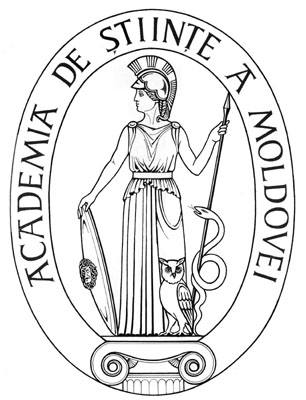 ACADEMY OF SCIENCESOF MOLDOVADIVISION OF EXACT AND ENGINEERING SCIENCESStefan cel Mare Ave., 1MD-2001 Chisinau, Republic of MoldovaTel. (373-22) 21-24-68Fax. (373-22) 21-24-68E-mail:  ssit@asm.md